Информация о заседании постоянной комиссиипо социальной политике, защите прав граждан и охране окружающей среды думы Ханкайского муниципального округа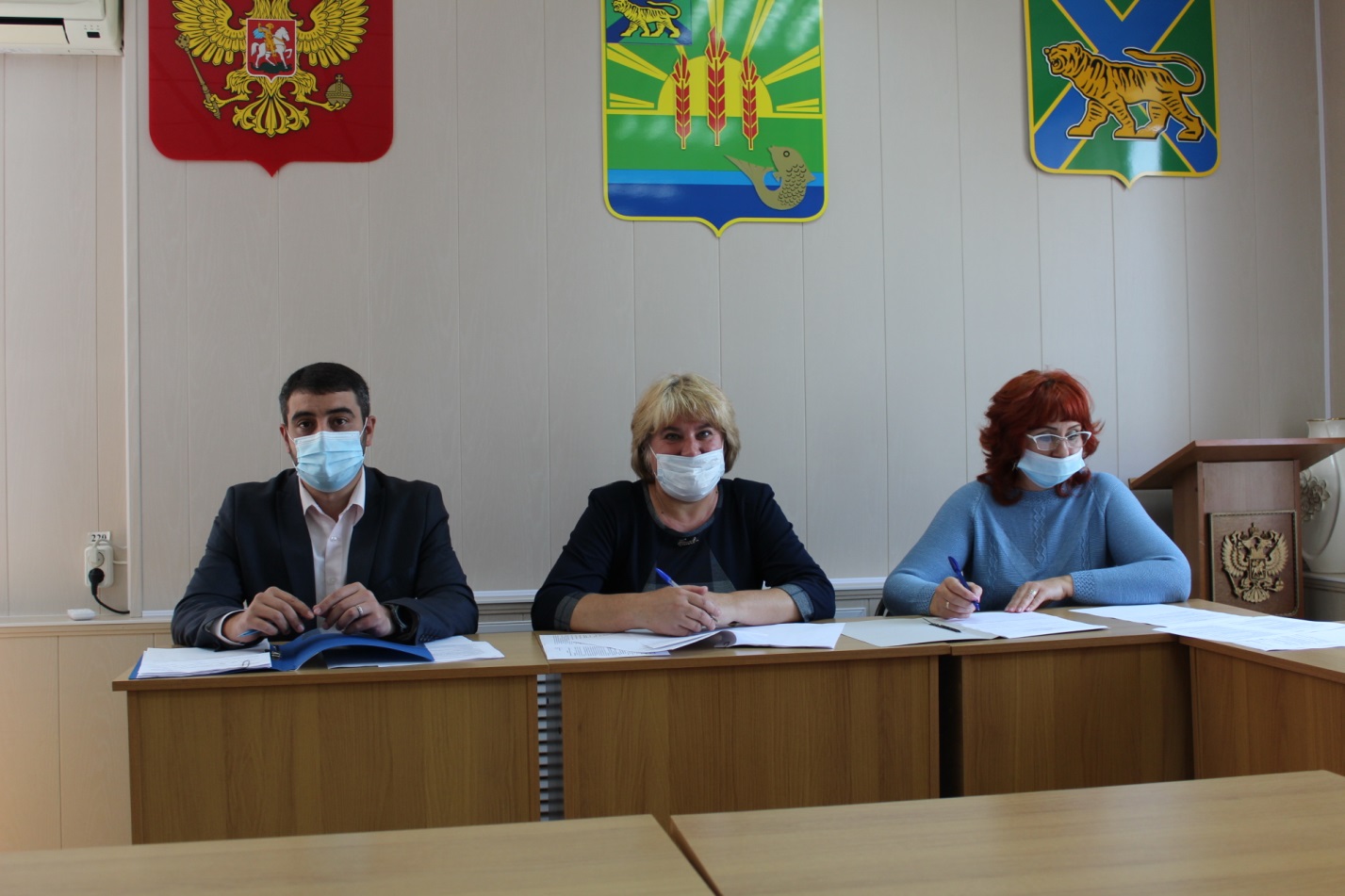 Дата проведения: 28.09.2020Время и место проведения: 12.00, Дума Ханкайского муниципального округа,                    ул. Октябрьская, 6.Состав комиссии по местному самоуправлению, правопорядку и законности – 5 человек: Жмуренко Э.В., Жиляев Ю.А., Соломянникова Т.А., Шарафутдинова Е.Н., Белоусов Д.С.Присутствовали депутаты комиссии: Жмуренко Э.В., Соломянникова Т.А.Кворум: необходимо присутствие 3 депутатов.В работе комиссии приняли участие: Литовченко Е.Н.- председатель Думы Ханкайского муниципального округа; Руководитель аппарата Думы 					     О.А. Мороз№ п/пНаименование вопросаРезультат рассмотренияО награждении Почетной грамотой Думы Ханкайского муниципального округа1. Вынести данный проект решения на рассмотрение Думы Ханкайского муниципального округа.2. Рекомендовать Думе Ханкайского муниципального округа удовлетворить ходатайства и  принять решение.3. Поручить Жмуренко Э.В. – председателю постоянной комиссии выступить на заседании Думы с докладом по данному вопросу.Об обращении директора МБОУ СОШ № 3 с. Астраханка А.Ф. Каменек.1. Рекомендовать Администрации Ханкайского муниципального района провести ремонт пришкольной территории. 2. О принятых решениях сообщить в адрес Думы муниципального округа.3. Поставить данный вопрос на контроль комиссии.О плане работы комиссии по социальной политике, защите прав граждан и охране окружающей среды на 4 квартал 2020 года.1. Утвердить план работы комиссии на 4 квартал 2020 года.2. Добавить на октябрь месяц вопрос «об итогах сдачи ЕГЭ выпускниками общеобразовательных школ Ханкайского муниципального района в 2020 году».О плане работы Думы Ханкайского муниципального округа на 4 квартал 2020 года.1. Вынести данный проект решения на рассмотрение Думы Ханкайского муниципального округа.2. Рекомендовать Думе Ханкайского муниципального округа принять решение.3. Поручить Жмуренко Э.В. – председателю постоянной комиссии выступить на заседании Думы с докладом по данному вопросу.